          Философия эволюции                 Куда идет и как закончится эволюция на Земле                                    (краткая версия)                                             Москва                                                    2020 Философия эволюции предлагает результаты организованного автором мировоззренческого поиска. Это, во-первых, ответ на последний вопрос философии, который до автора никто не пытался найти – какова конечная цель эволюции? Во-вторых, это основанное на сумме современных знаний о мире, полноценное с точки зрения научной методологии и полностью рациональное обоснование реальности представлений о возможности «бессмертия души» и существования «небесного общества». В Философии эволюции эти представления и конечная цель эволюции имеют понятное предназначение, функцию, способ ее выполнения и привлекательный конечный результат. При этом Философия эволюции объединяет и развивает ключевые представления иудаизма, даосизма и материализма в новое понимание мира. В условиях глобального кризиса никому не будет лишней дополнительная точка его обзора – с нее в происходящем вполне можно увидеть что-то полезное для себя, что нельзя разглядеть с других мировоззренческих точек обзора.                                                                                                                     © М. Кругов, 2020 Содержание 1. История философского поиска .…………………………………….. 1. 2. Метафизическая парадигма ……………………………………………. 3.3. Новая модель мира …………………………………………………………… 5.    4. Общая модель эволюции …………………………………………………. 8.5. Эволюция живой природы ……………………………………………….13.6. Как люди станут богами ……………………………….………………….21.7. Заключение ………………………………………………………………………..27.1. История философского поиска Разум человека закончил развитие своих интеллектуальных способностей много тысяч лет назад. Потому что таланты изобретателей керамики, колеса, паруса, земледелия и т.п. ни в чем не уступают талантам изобретателей компьютера и интернета. Они различаются не в качестве, а в количестве используемых знаний. И дальше разум человека продолжает свое развитие только в части понимания мира. Развиваются представления о природе мира, его организации, действующем в нем порядке, предназначении человека и его деятельности. Еще в глубокой древности люди осознали, что мир создан и управляется какими-то «высшими силами». Потом люди поняли, что в своей деятельности они должны соблюдать установленные в мире «высшими силами» порядки. Потому что только так жизнь людей будет благополучной, а деятельность успешной.  Поэтому людям требуется понимание, как организован мир и какой порядок в нем установлен. Для решения этой проблемы первые философы занялись целенаправленным изучением и постижением мира. Формулируемые в итоге представления соединялись ими в виде модели мира. В разных этносах создавались разные философии. На первом этапе их объединяло общее для всех представление, что каждая «высшая сила» управляет собственной природной средой или сферой деятельности. На основе этого представления создавались прикладные мировоззренческие учения – культы духов природных сред и богов сфер деятельности. Каждый культ описывает среду или сферу деятельности, действующие в них правила и модели отношений с управляющим ими «высшими силами». В итоге культы задают людям и обществу цели деятельности, пути и способы их достижения, подходящую для целей модель общества и концепцию правил общественных отношений в виде этики. В итоге мировоззренческие учения являются для людей лоциями жизни и деятельности и проектами организации общества. По мере развития понимания мира создавались более объективные философии. На их основе создавались более качественные мировоззренческие учения. В результате эффективность деятельности людей повышалась, а существование становилось более комфортным.Как любой процесс, развитие понимания мира состоит из циклов. Они наблюдаются в виде эволюционных периодов и эпох. Появление новых видов деятельности обеспечивает усложнение общественной среды. Со временем предлагаемая мировоззренческим учением организация общества оказывается неадекватной уровню сложности общественной среды. В результате общество начинает погружаться в общественный кризис – его эффективность начинает снижаться. Если сменой власти кризис не удается преодолеть, становится понятно, что проблема в лоции. Поэтому инициируется ревизия мировоззренческого учения. По результатам ревизии учение модернизируется под более сложные условия общественной среды. В итоге общество получает более качественное учение и общественный кризис преодолевается. Начинается течение следующего этапа развития общества. Со временем модернизация учения перестает обеспечивать преодоление общественных кризисов.  Поэтому требуется замена концептуальной основы используемого учения – философии. В этом случае в обществе развивается самый сложный и масштабный кризис – цивилизационной эпохи. Он преодолевается созданием принципиально новой философии – предлагающей более объективное понимание мира. На основе новой философии создается принципиально новое мировоззренческое учение. Под руководством нового учения общество преодолевает общественный кризис. Начинает течение следующей эволюционной эпохи. Каждое общество создает или заимствует удобное ему в деталях мировоззренческое учение. Поэтому общественный кризис всегда носит индивидуальный характер. В сравнении с учениями философия более универсальный продукт. Поэтому каждая философия используется группой обществ – общим пониманием мира объединяет их в цивилизацию. В результате кризис завершения эпохи развивается в обществах всей цивилизации. И в каждом обществе развивается с разной скоростью и тяжестью. Первым такого масштаба кризисом в русле европейской цивилизации завершилась эпоха развития архаичного общества (античная). Вторым таким кризисом завершилась эпоха развития патриархального общества (феодальная). Сегодня в странах Первого мира пришла к своему финалу пришла третья эпоха – развития индустриального общества. И сегодня в этих странах развивается третий такого масштаба кризис. Первой жертвой этого кризиса стал СССР и социалистическая версия индустриального общества. В русле европейской цивилизации кризис завершения архаичной эпохи был преодолен созданием греческими философами-патристиками христианской философии и христианской религии, как ее прикладной версии. В русле восточной цивилизации такой кризис был преодолен созданием философии даосизма и конфуцианского учения. Второй кризис в европейском русле был преодолен созданием материалистической философии и индустриальных идеологий. Это значит, что для преодоления нынешнего кризиса требуется создать новую философию и на ее основе разработать новые идеологии. Создание новой философии начинается с модернизации инструментария. В данном случае разработки новых методов второго передела переработки информации. В первом переделе создается объективное знание – систематизированная информация о характеристиках объекта изучения, которые доступны для прямого наблюдения органами чувств или приборами. Во втором переделе создается относительно объективное понимание – представления о недоступной для прямого наблюдения сущности объекта изучения. Поэтому понимание создается переработкой знаний методами анализа, синтеза, моделирования и пр. Сегодня в науке сложилась ситуация, в которой методы получения знаний успешно совершенствуются – постоянно создаются более качественные приборы. Тогда как методы создания понимания уже больше века не развиваются. В результате отсутствует возможность осуществления второго передела – создания из новых знаний нового понимания. 2. Метафизическая парадигма Для создания Философии эволюции в дополнение к традиционным методам были разработаны принципиально новые методы переработки знаний в новое понимание. Самыми важными являются четыре новых метода. Концептуально-системный метод позволяет соединить все имеющиеся во вселенной виды феноменов и субъектов развития в единую систему организации мира и действующего в нем порядка. В имеющейся сегодня модели мира в общем пространстве вселенной имеется четыре разные мира – микромир, макромир, живая природа и общество. И в каждом действует свое законодательство. Абсурдность этой ситуации легко оценить, если представить, что на дорогах действовали бы четыре разных кодекса правил дорожного движения – один для грузовиков, другой для легковых автомобилей, третий для общественного транспорта, четвертый для пешеходов. Вряд ли тот, кто создал мир, был настолько небрежен, что допустил такую глупость. Логично полагать, что глупцы именно те, кто считает такую моделью мира истинной.Метод оценки качественных характеристик объектов исследований решает вторую ключевую проблему современной науки и философии – наличие у них только количественной системы измерений. Так качественные результаты процесса оцениваются по критерию «лучше-хуже», как производному от критерия «больше-меньше». В итоге качество результата определяется неполноценно и субъективно – диктуются интересами его получателя. Так как все во вселенной имеет количественные и качественные характеристики, разработанный метод позволяет принципиально более полноценно и объективно оценивать качество результатов любого процесса и качество любого субъекта вселенной. В итоге иметь полноценное понимание сущности объекта.  Метод эволюционного ориентирования основан на представлении, что вектор глобальной эволюции задает ориентацию вектору изменения качественных характеристик субъектов всех процессов. Потому что только в таком варианте эволюция будет целенаправленным процессом. В результате метод обеспечивает объективное понимание сущности и ориентации любого процесса в мире и его функции в общей системе процессов вселенной. Метод матричного проектирования основан на представлении, что модель организации вселенной является стандартом для организации любой части мира. Поэтому метод дает возможность создавать объективную модель любой среды вселенной – ее организации и действующего в ней порядка. А при создании искусственной среды проектировать для нее полноценную модель. Новые методы позволили Философии эволюции дать ответ на последний вопрос миропонимания – конечной цели эволюции. И полноценно с точки зрения научной методологии обосновывает его истинность. Поэтому может считаться первой философией четвертого поколения. Высокое качество Философии эволюции подтверждается возможностью создания на ее основе следующего поколения полноценных идеологий – лоций и общественных проектов. Так созданная на ее основе Идеология свободы и справедливости имеет все положенные мировоззренческому учению элементы и устраняет системные проблемы предыдущего поколения учений – индустриальных идеологий. Такое же качество имеет созданный на основе Философии эволюции «образ будущего» – модель общества следующей эпохи. Этих результатов удалось достичь в первую очередь потому, что создатели Философии эволюции отказались от идейного антагонизма – в первую очередь соединяли в единую систему идейные достижения всех мыслителей. Древних и современных, приверженцев идеализма, материализма и даосизма. По сути, создатели Философии эволюции как бы встали «на плечи титанов» и пользуясь новыми методами создания понимания смогли увидеть новую картину мира и действующий в нем порядок. А затем сформулировали новые представления, которые позволили свести накопленные человечеством ключевые знания и представления в целостную систему. И отбраковать не выдержавшие проверку временем представления предшествующих философий и мировоззренческих учений. В результате смогли увидеть финал эволюционного процесса – его конечную цель.К концу XIX века материализм уже очевидно погрузился в кризис – предлагал очевидно примитивное понимание мира. Модернизировать материализм не позволил «кризис классической физики». Потому что физики преодолели кризис отказом от основополагающего для материализма постулата познаваемости. В соответствие с ним все в мире конечно и определенно, как следствие, доступно познанию через измерение характеристик объектов изучения. Физики преодолели «кризис классической физики» простым способом – начали использовать недоступные для измерения понятия бесконечности, неопределенности, случайности, относительности, поля, энтропии. То есть, перестали пользоваться предлагаемым материализмом рациональным пониманием мира – ввели в свои модели иррациональные понятия. В результате превратили материализм в музейную мумию.Физиков испортила предложенная философами спиральная модель эволюции. Потому что эта модель легитимировала понятия бесконечности, неопределенности и относительности. В спиральной модели эволюция, во-первых, объявлялась бесконечным процессом. Во-вторых, эволюция становилась неопределенным явлением – идущим из ниоткуда в никуда. В-третьих, модель узаконила принцип относительности – положение субъекта на спирали зависело от положения наблюдателя. При этом спираль эволюции, это поставленная «на попа» синусоида. В результате в ней время постоянно меняет направление своего течения – направо идет в будущее, налево идет в прошлое. А развитие только колеблется относительно одной оси. И эти несуразицы полтора века не беспокоят ни философов, ни ученых-эволюционистов. В итоге вся наука фактически отказалась от использования материализма в качестве своей концептуальной основы. Здесь важную роль сыграли неудачи попыток в рамках материализма полноценно объяснить сущность разума и общества. Как следствие, материализм не смог предложить общественным и гуманитарным дисциплинам полноценную концептуальную основу. В результате они два века развиваются по модели алхимии. То есть, не имевшей рациональной философской основы химии. Реально обществоведение в качестве концептуальной основы используют лишь представление о процессе развития мира.В Философии эволюции восстанавливается рациональная природа мира – в метафизическую парадигму возвращается постулат познаваемости. Постулат материальной основы мира заменяется постулатом энергетической первоосновы мира. Парадигма дополняется постулатом целенаправленного характера эволюции. В соответствие с этим постулатом эволюция в своем алгоритме аналогична всем процессам – конечна и обеспечивает получение заданной ее инициатором финального результата. Так как вселенная является самым совершенным феноменом, запустить процесс ее эволюции и управлять его течением способно только разумное и при этом самое совершенное существо. Поэтому в парадигму вводится постулат о существовании Творца мира – сверхразума. 3. Новая модель мираВ качестве физической основы новой модели мира в Философии эволюции используется модель «Космологии стабильного состояния» (Steady State Cosmology) или «модель Хойла». Эта модель разработана в конце 40-х годов ХХ века британскими физиками Ф. Хойлом, Г. Бонди и Т. Голдом и является полноценной научной альтернативой модели «Большого взрыва». В «модели Хойла» вселенная расширяется за счет равномерно поступающего в нее вещества. Недостатком модели было отсутствие в ней механизма возникновения материи – авторы сформулировали представление о существовании в космосе «поля творения» (Creation field или С-поле), из которого появляется новое вещество. Причем вещество появляется с такой интенсивностью, что средняя плотность материи остается неизменной.Этот недостаток модели Хойла в Философии эволюции устранен. Во-первых, используется известная в космологии гипотеза, по которой вселенная расширяется не в результате чудесного взрыва, а за счет поступающего извне потока вещества. Во-вторых, вместо Creation field предлагается Творец мира. Он находится за пределами вселенной, генерирует поток праимпульсов энергии и направляет его в пространство вселенной. В-третьих, вещество рождается в результате замыкания праимпульсов в кольца. Механизм рождения материи демонстрирует модель «гибкой стрелки компаса». Праимпульс подобен стрелке компаса – имеет линейную форму и разные «заряды» концов. Заряды представляют собой исходные энергетические сущности мира – силу и волю. Один конец праимпульса заряжен силой и потому способен осуществлять силовое воздействие. Другой конец заряжен волей и потому способен осуществлять волевое противодействие. И как у разных концов стрелки компаса, одинаково заряженные концы праимпульса отталкиваются, а разно заряженные притягиваются. Теперь остается представить гибкую стрелку компаса, чтобы понять, как в предлагаемой модели возникает материя и энергия. В гибком праимпульсе разно заряженные концы могут притягиваться и замыкаться в кольцо. В результате праимпульс уравновешивается – лишается возможность воздействия и превращается в исходную материальную частицу – максимон. Праимпульсы могут соединяться с другими праимпульсами разными концами, образуя удлиненный импульс. Такой импульс остается в неравновесном состоянии – становится сохраняющей способность воздействия энергией. Поэтому энергия и материя – это неравновесное и равновесное состояния праимпульса. Так модель мира обрела двоичную природу – в ней появились материальные и энергетические феномены. Они наблюдаются в двух количественных системах измерения – материальные в пространственной, энергетические во временной. Незамкнутые праимпульсы соединяются в большие импульсы, которые объединяются в виде потоков энергии. Эти потоки пронизывают пространство вселенной и доставляют энергию во все ее уголки. В результате обеспечивают энергией все протекающие во вселенной процессы. Замыкаться в кольцо могут разные по продолжительности импульсы, образуя разную по масштабу материю. Кольца материи собираются в «клубки», во внутреннем пространстве которых накапливаются импульсы энергии. Так возникает кокон – сложная материя во внутреннем пространстве которой имеется энергетический потенциал. Сложная материя способна вступать во взаимодействие – осуществлять своей энергией воздействие или противодействовать коконом внешнему воздействию. Сложная материя разделяется на активную и пассивную. Активная материя имеет избыток энергии, который не позволяет ей полностью уравновеситься – перейти в пассивное состояние. Поэтому в процессах взаимодействия активная материя избавляется от избытка энергии – передает его пассивной материи и в результате уравновешивается. Энергия воздействия попадает во внутреннее пространство пассивной материи и выводит ее из равновесного состояния. В результате превращает ее в активную материю. Она восстанавливает равновесное состояние только передачей полученной энергии другой пассивной материи. Или материи, имеющей меньший избыток энергии – относительно пассивной. Эту модель взаимодействия наглядно демонстрируют химически активные и нейтральные вещества. Поэтому суть взаимодействия состоит в обмене энергией. Обмен энергией является способом существования вселенной. Во вселенной нет вакуума – все ее пространство заполнено материей. Начиная от максимонов и больших по размеру материальных частиц, атомов, пыли и т.д. В результате во вселенной имеется проводящая энергию среда. В процессах взаимодействия энергия передается по цепочке от одного материального субъекта к находящемуся с ним в контакте другому материальному субъекту, затем к следующему и так далее. В этом заключается суть волновой формы движения – перемещения энергии. Тогда как в виде линейного перемещения осуществляется движение материи. У физиков энергия является свойством материи в виде количества движения. В этом состоит причина несовместимости Квантовой механики и Общей теории относительности – они описывают принципиально разные виды движения. Квантовая механика реально описывает движение энергии, а Общая теория относительности описывает движение материи. Используемые в обеих теориях иррациональные понятия позволяют «объяснить необъяснимое» в их представлениях, но не позволяют сделать их полноценными теориями движения разных феноменов – энергии и материи. Предлагаемая модель рождения вселенной полностью рациональна – обходится без сингулярных чудес. Нужно понимать, что в XX веке физики вместо физических стали создавать математические модели мира. Но дело в том, что математика, это не наука, а технология обработки значений количественных характеристик. И была создана для хозяйственных нужд. Первые модели эту функцию успешно выполняют до сих пор. Ведь скорость движения, площадь территории, это математические модели. Они не существуют в реальности – являются результатами математических операций с реальными характеристиками субъектов. Так как в мире нет чисел и действий с ними, развитие математики, это процесс создания вымышленного мира. И в нем вполне могут иметься иррациональные понятия. Как в сказочном мире имеются чудеса. Поэтому их модели выдуманные. Гораздо более важный дефект математических моделей состоит в отсутствии в математике качественных характеристик – есть только количественная система измерений. Увлечение физиков математическими моделями в итоге превратило их в математиков, а создаваемые ими модели имеют такое же отношение к реальному миру, какое картины абстракционистов имеют к реальным пейзажам. Но художники своими картинами создают настроение. И даже абстракционисты справляются с этой функцией. Тогда как физики должны создавать совсем другие продукты – обеспечивающие понимание мира. Но создаваемые физиками математические модели только имитируют выполнение этой функции. Любой феномен вселенной, это среда в пространстве которой находятся меньшие по масштабу феномены – субъекты среды. Так атом, это среда, субъектами которой являются элементарные частицы. Поэтому любой новый феномен возникает в результате объединения им предыдущих субъектов эволюции – превращения их в субъекты своей внутренней среды. Более сложные феномены создаются замыканием вокруг субъектов объединения импульсов энергии. Поэтому молекула, это не сумма атомов, а самостоятельный феномен – кокон замкнувшихся вокруг группы атомов импульсов энергии. Это рациональная альтернатива используемой физикой модели четырех «фундаментальных взаимодействий» – гравитационного, электромагнитного, сильного и слабого. Так как больше века физики не могут придумать рациональный механизм, который обеспечивает притягивание субъектов объединения друг к другу, модель кокона выглядит единственным возможным вариантом модели объединения. В материализме информация, это свойство материи в виде ее характеристик. Но получается уникальное свойство – единственное способное перемещаться. Так идея появляется в голове. Затем она может быть записана на бумаге. Потом перенесена на магнитный носитель. Разумно предполагать, что во вселенной имеются два видах феноменов – физические и информационные. При этом для устойчивого существования несовершенные информационные феномены используют физические феномены в качестве носителей, которые обеспечивают дополнительную устойчивость. Сущность информации демонстрирует зеркало – образ феномена, который до зеркала донес отраженный им поток света. Его поперечное сечение несет образ – картину световых импульсов. Несущий образ поток света и фотокарточка демонстрируют способность информации существовать в двух состояниях – энергетическом и материальном. Потому что на фотокарточке образ уравновешивается – материализуется. Так как образ в потоке света и на фотокарточке один и тот же, нужно говорить о подобии информационных и физических феноменов. Информационная энергия в форме активного сигнала подобна физической энергии. Информационная материя в форме пассивного образа подобна физической материи.  И в аналогичном физическому информационном взаимодействии сигнал воздействует, а образ противодействует. Результат определяется тем, как сигнал изменяет образ. Любое действие осуществляется энергией. Использование энергии требует управления. И так как все материальные субъекты вселенной участвуют в процессах взаимодействия в качестве воздействующих или противодействующих субъектов, это значит, что они все имеют системы управления своими действиями. Это управление обеспечивает достижение субъектами нужных им целей.  Цель воздействия активного субъекта взаимодействия – запустить процесс, цель пассивного – завершить процесс. Модель любого феномена вселенной демонстрирует компьютер. Система управления аналогична информационному содержанию компьютера – состоит из «базы данных» о среде действий и «программного обеспечения» в виде пакета моделей действий. Тело субъекта аналогично «компьютерному железу» – в процессе взаимодействия выполняет функцию орудия действия и источника необходимой для действия физической энергии. Тело обеспечивает системе управления устойчивость на стадии развития и возможность осуществления действий в процессах взаимодействия. Поэтому тело развивается в ответ на потребности развития системы управления. Или для выполнения новых функций – как орудие деятельности. Или для приспособления к изменившимся условиям среды – как скафандра системы управления. В обоих вариантах руководит развитием тела сама система управления. Но так как развитие обеспечивает изменение условий среды, в конечном итоге развитие обеспечивает течение эволюции – изменяет условия.  Биологи строят модели эволюции живой природы в виде процессов изменения тел ее субъектов. Поэтому описывают только одну и при этом последнюю составляющую процесса развития живой природы. В результате не способны в полном объеме понять ни сущность эволюции живой природы, ни ее субъектов. Это как описывать развитие автомобилей только по изменению их внешнего вида. Философия эволюции предлагает близкую к религиозной модель мира. Но если в религиях имеется два мира, материальный и духовный, то в Философии эволюции имеются два вида феноменов – физические и информационные. Они существующих в одном мире по модели симбиоза.  В такой модели физические и информационные феномены подчиняются единому порядку вселенной. И в отличие от религий в предлагаемой Философией эволюции модели мира нет никаких чудес – вселенная является полностью рациональной территорией. Аналогично в Философии эволюции не существует вопроса, «что первично – материя или сознание?». В нашей вселенной в границах Метагалактики праимпульс изначально имеет физическое «тело» и управляющее его действиями информационное «сознание». И обе составляющие праимпульса на протяжении эволюции развиваются.4. Общая модель эволюции  На первом этапе общественного цикла эволюции человечества развивалась культовая философия. Ее главным результатом стало представление о существовании высших существ. На втором этапе развивалась монотеистическая философия. Ее главным результатом стало представление, что мир создан одним высшим существом – Богом. Поэтому мир имеет единую организацию и установленный Богом единый порядок – правила жизни и деятельности. На третьем этапе в виде материализма развивалась рациональная философия. Ее главным результатом стало представление, что мир имеет рациональную природу и существует в процессе эволюции. В мире любой процесс целенаправлен и конечен – закон управляет процессом на достижение конкретной цели и процесс завершается ее достижением. Это значит, что и эволюция должна завершиться достижением заданной ей цели. Поэтому на четвертом этапе должна развиваться философия, которая точно определит кто и как создал вселенную, управляет ее развитием и какую конечную цель должна достичь эволюция. В итоге будут уточнены результаты предыдущих этапов развития философии. Но самое главное, понимание конечной цели эволюции позволит человечеству максимально качественно и эффективно выполнять свое эволюционное предназначение.Философия эволюции дает на все вопросы исключительно рациональные ответы – соответствующие рациональной природе мира. В первую очередь это касается положенной в основу Философии эволюции модели рождения и развития мира – она не только не противоречит имеющимся в современной космологии представлениям, но и возвращает физику в рациональный мир. И это единственная рациональная альтернатива иррациональной в квадрате модели Большого взрыва. Ведь в ней вселенная рождается взрывом сжатого в бесконечно малую точку бесконечного большого количества вещества. В Философии эволюции наша вселенная в границах Метагалактики является только одним из субъектов недоступного нам для познания мира. И для этого мира эволюция вселенной, это цикл развития одной его части. Это значит, что в развитии вселенной прямо или косвенно участвует окружающий ее мир или какой-то из ее субъектов. Соответственно, имеется внешнее воздействие на процесс эволюции. Как минимум, воздействие обеспечивает эволюцию энергией, как максимум, в какой-то степени управляет течением эволюции.   В предлагаемой Философией эволюции модели эволюционного процесса его главным субъектом являются системы управления. Они развиваются от системы управления праимпульса до форм человеческого разума. Развитие «базы данных» обеспечивает системе управления постепенно совершенствующуюся в полноте и объективности информацию о среде ее жизни и деятельности. Поэтому результат развития «базы данных», это полноценные картины внешней и внутренней сред субъекта. Внутренней средой является тело субъекта. Модели действий «программного обеспечения» развиваются в направлении большей эффективности воздействия и обеспечения противодействием большей устойчивости. Поэтому результат развития «программного обеспечения» – максимально эффективное ноу-хау управления существованием и деятельностью субъекта вселенной. «База данных» системы управления, это ее материальная часть. В процессе своего развития она наполняется образами всех субъектов и элементов внутренней и внешней сред субъекта – его «картины мира». «Программное обеспечение» системы управления, это ее энергетическая часть. Она содержит модели действий, которые направляют энергию на объект воздействия или противодействия. В процессе своего развития «программное обеспечение» комплектуется обеспечивающими достижение нужных целей моделями действий. И в случае успешного развития «программное обеспечение» способно сохранять устойчивость субъекту во всех имеющихся в среде процессах. В предлагаемой модели эволюции развитием любого феномена управляет закон цели эволюции. А исполнительными органами закона эволюции являются механизмы объединения и отбора. Это демонстрирует система управления развитием общества в виде законодательной и исполнительной ветвей власти. Поэтому модель развития любой среды состоит из двух фаз. В первой фазе действует механизм объединения, который соединяет завершившие развитие феномены в большие по масштабу субъекты мира. Например, атомы объединяются в виде молекулы. Во второй фазе механизм отбора разрушает недостаточно совершенные результаты объединения.Так как в Философии эволюции мир полностью рационален, все процессы в нем абсолютно детерминированные – каждый ведет к единственному результату, который задает управляющий течением процесса закон. Соответственно, в процессе нет никаких «точек бифуркации» – в каждой точке траектории вектор течения имеет единственное направление. Алгоритм траектории имеет форму синусоиды. Процессы устойчивого существования протекают по модели симметричной синусоиды, процессы развития и деградации – по модели несимметричной синусоиды. Образ этой модели представлен на рисунке. 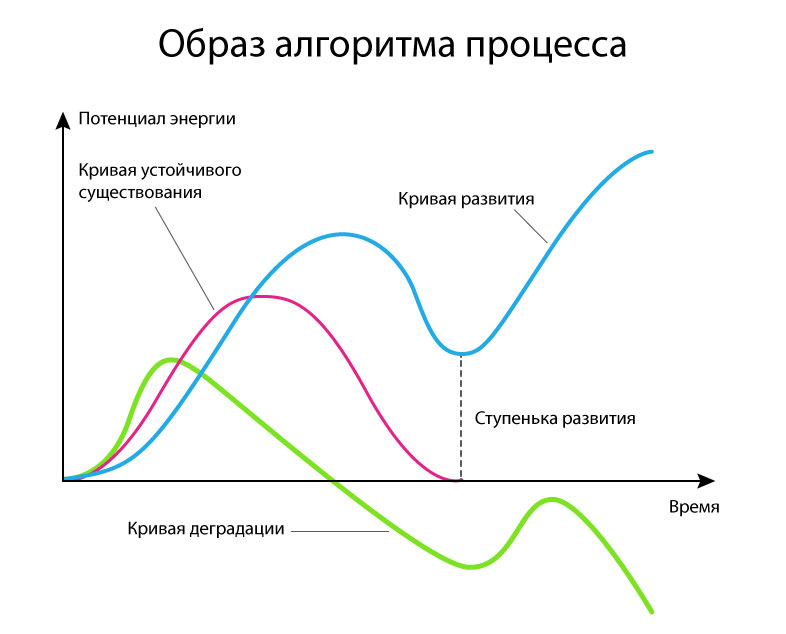 В первой фазе цикла процесса от исходной точки до точки апогея активный участник процесса осуществляет силовое воздействие на пассивного участника – передает ему имеющийся у него избыток энергии. Своим волевым противодействием пассивный участник препятствует разрушительному воздействию получаемой им дополнительной энергии.В точке апогея активный участник завершает избавление от избытка энергии – уравновешивается на более устойчивом уровне. А для пассивного участника завершается только первая фаза процесса. Во второй фазе пассивный участник начинает действовать в активном статусе – избавляется от полученной им в первой фазе дополнительной энергии. Соответственно, осуществляет силовое воздействие на имеющегося в окружающей среде и доступного для него пассивного субъекта. Любой процесс, это симбиоз двух процессов – изменения его участников. Оба процесса сдвинуты между собой на фазу. Поэтому в начале цикла процесса активный участник начинает избавляться от избытка энергии – по нисходящей траектории алгоритма начинает спускаться из точки апогея. Пассивный участник начинает получать энергию активного участника – по восходящей траектории алгоритма начинает подниматься из исходной точки перигея. Вторая фаза цикла активного участника и первая фаза цикла пассивного участника заканчиваются одновременно – активного участника в финальной точке перигея своего процесса, пассивного частника в точке апогея своего процесса. В итоге активный участник переходит в пассивное состояние – более уравновешенном в сравнении с исходным. А пассивный участник переходит в активное состояние – более неуравновешенное в сравнении с исходным. Несимметричная форма синусоиды объясняет результаты нестационарного характера течения процесса – развития или деградации его субъектов. Оба варианта изменения субъекта обеспечивает «ступенька» между исходным и конечным уровнями точек перигея синусоиды. Положительное значение ступеньки демонстрирует подъем на очередной уровень развития участника процесса, отрицательное значение – спуск участника на очередной уровень деградации. В случае симметричного алгоритма синусоиды, по окончанию цикла участник возвращается в исходное состояние – уравновешивается на прежнем уровне. В процессах деградации субъекты эволюции постепенно теряют устойчивость и в итоге разрушаются. В процессах развития субъекты, наоборот, постепенно повышают свою устойчивость. В итоге достигают полной устойчивости и превращаются в постоянных субъектов вселенной – в естественной для себя среде они всегда взаимодействуют по модели симметричной синусоиды. В итоге вечно сохраняют устойчивость – по окончании процесса возвращаются в исходное состояние. В этом состоит суть бессмертия. Предлагаемая модель алгоритма разделяет процессы на два вида. В стационарных процессах изменение количественных характеристик объекта воздействия не влияет на его качественные характеристики – по завершении процесса степень совершенства объекта не изменяется. В нестационарных процессах изменение количественных характеристик объекта переходят в изменение его качественных характеристик – по завершении процесса он поднимается на следующий уровень развития или опускается на очередной уровень деградации. Новое понимание процессов и их алгоритма позволило создать полноценную модель глобальной эволюции, как самого масштабного процесса изменения вселенной. Как любой процесс, эволюция вселенной циклична. И как в любом процессе все циклы эволюции подобны друг другу по функциональному составу субъектов и управляющим течением процесса законам. Это значит, что по уже изученным циклам глобального эволюционного процесса можно создать модель стандартного цикла эволюции.Разумеется, для этого потребовалось вначале разделить четырнадцать миллиардов лет эволюции вселенной на подобные друг другу циклы и определить их системные особенности. Это позволило по аналогии рассмотреть нынешний цикл эволюционного процесса и определить в какой части цикла находится человечество и какая цель эволюции в нем будет достигнута. Потому что целенаправлен не только сам нестационарный процесс, но и каждый его цикл завершается достижением заданной законом эволюции промежуточной цели.В стандартной модели процесс состоит из четырех циклов, как результат наличия на синусоиде четырех точек изменения характера течения процесса. В первой стадии первой фазы процесс вначале идет с ускорением. Переход ко второй стадии разворачивает вектор изменения скорости на противоположный – течение процесса начинает замедляться. В точке апогея общий вектор процесса разворачивается в противоположную сторону. Поэтому на первой стадии второй фазы процесс снова идет с ускорением. Переход к последней стадии снова разворачивает вектор изменения скорости на противоположный – процесс начинает замедляться. Процесс останавливается в финальной точке перигея. Поэтому цикл разделяется на две фазы и четыре стадии. Разворот векторов является следствием появления в процессе новых субъектов развития – ускоряющих, или замедляющих, или разворачивающих течение процесса. Вторая фаза является зеркальным отражением первой, поэтому после точки апогея течение процесса принципиально изменяется. Это результат появления в процессе принципиально новых субъектов развития. Так, на первой стадии глобальной эволюции развивались элементарные частицы. В конце первой стадии количественные изменения характеристик субъектов перешли в качественные – с появления атомов начало развиваться непринципиально отличающееся от элементарных частиц вещество. Тогда как в точке апогее появились принципиально новые субъекты развития – живые организмы. Зеркальность в первую очередь проявляется в модели рождения новых субъектов развития. Если в первой фазе новые субъекты появлялись в одном виде во всем пространстве вселенной, то во второй фазе новые субъекты появляются в качестве уникальных феноменов. И потом репродуктивным механизмом заполняют своими копиями пространство своей среды.  Предлагаемая модель обосновывает наличие в глобальной эволюции четырех циклов – стадий-эпох развития элементарных частиц, вещества, живой природы и общества. При этом каждая стадия-эпоха, это тоже протекающий по модели синусоиды цикл – состоит из двух фаз и четырех стадий. И каждая из этих стадий тоже является циклом – протекает по модели синусоиды и состоит из двух фаз и четырех стадий. И так дальше до цикла развития исходных для каждой эпохи феноменов. В первой стадии-эпохе элементарный и глобальный результаты развития, это атом водорода и водородное облако. В второй стадии-эпохе это молекулы и планеты. В третьей стадии-эпохе это многоклеточный организм и биоценоз. В четвертой стадии-эпохе это индивидуальный разум человека и коллективный разум общества.  Русло эволюции подобно дельте реки – регулярно разделяется на меньшие по масштабу русла, в которых идут параллельные эволюционные процессы и повторяются аналогичные циклы. Глобальная эволюция последовательно разделяется на русла галактик, русла звездных систем, русла биоценозов и русла цивилизаций. Это значит, что в нашем русле глобального эволюционного процесса идет последняя стадия-эпоха – четвертая стадия глобальной эволюции. И она закончится достижением заданной эволюции конечной цели. А так как эволюционный процесс идет с большим ускорением, определенная философией эволюции ее конечная цель будет достигнута в совсем недалеком будущем. Современная наука удовлетворяется созданным религиозной философией представлением, что всеми процессами во вселенной управляет существующий с «начала времен» и установленный Богом порядок в виде кодекса законов. Наука просто заменила божественные законы на законы природы. И эволюционным процессом тоже управляют изначально существующие «законы развития». Дефектом современных представлений науки об эволюции является ее одномерность. В ней субъектом глобальной эволюции является только материальная часть вселенной. Но в глобальной эволюции, как в любом процессе, должно быть два субъекта – воздействующий и противодействующий. И у науки для глобальной эволюции нет второго субъекта процесса. Эта проблема решена в Философии эволюции – вторым участником глобальной эволюции является действующий в пространстве вселенной порядок в виде системы правил осуществления воздействия и противодействия.  Появление новых субъектов усложняет среду – в ней появляются новые процессы взаимодействий. Это требует изменения действующего в среде порядка – добавления новых правил. В мире все новое является продолжением чего-то предшествующего. Поэтому действующий во вселенной порядок начал развиваться с какого-то исходного порядка. Его носителем был праимпульс. Для него порядок состоял из двух очевидных правил. Первое правило устанавливает право на развитие для каждого рождающегося во вселенной субъекта. Второе правило устанавливает право на устойчивое существование для каждого успешно завершившего свое развитие субъекта.  Первое правило можно назвать законом свободы, второе правило – законом справедливости. Как исходные правила порядка вселенной, законы свободы и справедливости являются главными ценностями для всех ее субъектов. Поэтому все без исключения другие законы порядка вселенной должны быть производными от исходных законов – детализировать их содержание применение. То есть, создаваться в качестве версий исходных законов для появляющихся во вселенной новых субъектов и процессов их взаимодействий.  5. Эволюция живой природы На протяжении первой фазы глобальной эволюции развивались системы управления внутренним пространством физических субъектов эволюции. А воздействие на окружающее пространство системы управления физических субъектов осуществляют хаотично – сбрасыванием излишков энергии. Поэтому модели действий «программного обеспечения» системы управления, например, кристалла, управляют участием кристалла во взаимодействиях таким образом, чтобы не разрушалась кристаллическая решетка. На протяжении второй фазы глобальной эволюции развиваются системы управления феноменов живой природы. В отличие от систем управления физических субъектов системы управления информационных субъектов руководят действиями в двух пространствах – внутреннем и внешнем.  Такую систему управления предлагается считать полноценным разумом. А субъектов развития называть разумными существами.Информационная фаза эволюции началась с появления на планете органических молекул. Их размеры позволяли запоминать весь набор образов объектов окружающей среды и так создавать в сгустке молекул сложный образ – картину окружающей среды. Развитие «базы данных» о внешней среде привело к появлению моделей взаимодействия с ее субъектами – воздействия на них или противодействия их воздействию.Первый одноклеточный организм, прокариот, появился в единственном экземпляре, как результат триллионов случайных взаимодействий. И начал заполнять пригодное для жизни пространство планеты своими копиями. Затем путем мутации создавались новые субъекты развития, которые появлялись тоже в виде уникальных субъектов. А механизм отбора оставлял самые совершенные из них в качестве постоянных субъектов вселенной. Системы управления одноклеточных организмов подобны калькулятору – действуют по одноходовым моделям, поэтому могут назваться рефлекторным разумом.Развитие одноклеточных организмов было содержанием первой фазы стадии-эпохи развития живой природы. На первой стадии этой фазы развивались пассивные одноклеточные организмы, на второй стадии развивались активные одноклеточные организмы. В результате начали развиваться процессы взаимодействия разумов. Во второй фазе этой стадии-эпохи развивался следующий вид живых существ – многоклеточные организмы. На первой стадии этой фазы развивались пассивные растения, на второй стадии активные животные.Многоклеточные организмы создал механизм объединения эволюционного процесса. Он соединил одноклеточные организмы в новую среду – многоклеточный организм, как кокон, в котором одноклеточные организмы стали аналогами атомов в составе молекулы. Появление многоклеточного организма запустило развитие второй формы разума – коллективного. Он является общим для всех объединенных клеток – руководит их согласованными действиями во внутренних и внешних взаимодействиях. Это значит, что на протяжении второй фазы глобальной эволюции развиваются две формы разума – индивидуальная и коллективная. Так как первый вид коллективного разума наблюдается в виде инстинктивных действия, его можно назвать инстинктивной системой управления. Или инстинктивным разумом. Его второй особенностью является подобие уже компьютеру – его программы действий многоходовые. Как общая для всех клеток, инстинктивная система управления «загружена» в каждую клетку. Поэтому в каждой клетке имеется две системы управления – ее индивидуальная рефлекторная и коллективная инстинктивная. А каждая специализированная группа клеток содержит свою версию инстинктивной системы управления, которая управляет выполнением группой положенных ей функций. Изменение внешних условий запускает программу действий соответствующих версий системы управления. В результате активизируется соответствующие группы клеток. Коллективная система управления существует в виде комплекта всех необходимых многоклеточному организму версий, которая передается яйцеклеткой.Животные отличаются от растений в первую очередь подвижным образом жизни. Для управления движением требуется получать из внешней среды гораздо больший объем информации и передавать более мощные сигналы телу. Для этого у животных сформировались органы чувств и коммуникационная система нервных волокон – собственное тело системы управления первых животных. У более сложных животных тело системы управления стало полным аналогом «компьютерного железа» – мозгом. Спинной мозг стал новым носителем инстинктивной системы. Появление головного мозга стало результатом специализации – разделения инстинктивной системы управления на две части. Базирующаяся на спинном мозге часть инстинктивной системы руководит действиями во внутренней среде тела – процессами взаимодействия его органов и систем жизнедеятельности в ответ на воздействие условий внешней среды. Базирующаяся на головном мозге часть инстинктивной системы руководит действиями животного во внешней среде – взаимодействием с ее субъектами. У животных специализированные группы клеток развились в системы жизнедеятельности и органы, у которых сформировались собственные узкоспециализированные системы управления. У систем жизнедеятельности животных развились системы управления аналогичные системе управления растения. У органов развились системы управления, аналогичные системе управления всего организма. Для таких систем управления инстинктивная система является вышестоящим руководителем. Так как развитие инстинктивной системы завершилось больше ста миллионов лет назад, в земной жизни каждый многоклеточный организм выполняет единственную нужную эволюции функцию – репродуктивную. И так наполняет среду своими копиями. Каждый организм появляется в виде зародыша, который на протяжении жизни развивается до способного осуществлять репродуктивную функцию состояния. Такое развитие наблюдается в виде роста тела организма необходимого его функции размера. В четвертой стадии-эпохе глобальной эволюции развивается следующая форма разума. В первой фазе этой стадии-эпохи развивается исходная форма общественного разума – индивидуальное сознание социального животного. Это принципиально новая в сравнении с рефлекторной и инстинктивной форма разума. Во-первых, у сознания нет собственного тела – оно пользуется головным мозгом социального животного. Соответственно, это уже чисто информационный субъект вселенной – не имеющий физической составляющей. Во-вторых, сознание появилось сначала как подсистема инстинктивной системы управления. А затем развилось до самостоятельной формы разума. Поэтому инстинктивную форму разума можно называть подсознанием.Сознание родилось в результате понимания некоторыми животными наличия общих с сородичами целей, которые эффективнее достигать совместной деятельностью. Поэтому «база данных» сознания представляет собой картину социальной среды – партнеров и объединяющих их общих целей. Если коллективный разум многоклеточного организма можно считать информационным аналогом атома, то сознание социального животного, это информационный аналог молекулы. Соответственно, партнеры являются аналогами атомов, а общие цели являются информационным аналогом кокона, который объединяет партнеров в новый субъект развития – социальное общество.  «Программное обеспечение» сознания состоит из моделей действий в совместной с партнерами деятельности по достижению общих для них целей. Поэтому любое общество, это создаваемая его членами система управления их совместной деятельностью – коллективный разум. А члены общества являются его коллективным телом. Сознание принципиально отличается от инстинктивной системы управления наличием у него собственного органа чувств – умозрения. Именно умозрение позволяет видеть в сородиче партнера в коллективной деятельности и видеть саму коллективную деятельность. Благодаря умозрению сознание является самостоятельным информационным существом и главным для первой фазы четвертой стадии-эпохи субъектом развития.  Сознание имеет две формы – универсальную коллективную у общества и индивидуальную у его членов. За 40-50 миллионов лет своего развития коллективное сознание вошло в состав геном и передается по наследству с генами. Соответственно, при рождении социальное животное с генами получает три системы управления – рефлекторную, инстинктивную и коллективную версию сознания. А затем социальное животное создает себе индивидуальную версию коллективного сознания, как оперативную систему управления своим существованием и деятельностью в социальной среде. Индивидуальную форму сознания социальное животное создает само на протяжении детства в качестве прикладной версии коллективного сознания.  Наблюдение отношений в социальной среде и игры со сверстниками позволяет детенышу выбрать посильный для себя общественный статус, освоить особенности выполнения положенных этому статусу функций, изучить окружающую среду и ее важных субъектов. В результате детеныш создает себе комфортную и понятную индивидуальную версию коллективного сознания. В этом деле принципиально важно, что это первый вид разума, который создается не эволюционным процессом, а самим животным. И не за миллионы лет, а за несколько месяцев. Это главный результат первой фазы четвертой стадии-эпохи. Потому что разум, как главный субъект эволюции, стал самостоятельно управлять собственным развитием в части индивидуальной формы сознания.   Появление сознания привело к формированию в составе биологической среды первой общественной среды – социальной. В процессе развития сознание животных приобрело более сложную двойную структуру – в нем развились две подсистемы, управляющие семейной и стайной формами общества. Семейная подсистема управляет достижением общих репродуктивных целей – размножения и совместного выкармливания детенышей. Стайная подсистема управляет достижением общих целей выживания – добывания пищи и защиты ресурсной территории. В итоге в биологической среде стали развиваться две общественные среды и два вида обществ социальных животных.  Так как семья и стая, это ступени развития коллективного сознания, не все социальные животные их осваивают – большая часть видов социальных животных имеет только семейное сознание. Поэтому можно говорить о высших и низших формах социальных животных. При этом каждое коллективное сознание существует столько времени, сколько существуют его носители – животные соответствующего вида.  Для понимания механизма действий коллективного разума нужно вспомнить школьный опыт с магнитом и железными опилками. В нем на стол высыпаются железные опилки и когда к нижней стороне стола подносится магнит, опилки выстраиваются по направлению магнитных линий. По модели магнита действует коллективный разум – ориентирует действия индивидуальных разумов на достижение общей для них цели. Это и наблюдается в виде совместной деятельности индивидуальных разумов. Для инстинктивной системы роль «магнита» выполняет окружающая среда – изменение условий или ее состава заставляет систему включать нужные группы клеток или активизировать нужные органы. В результате многоклеточный организм совершает определенные действия. Для сознания роль «магнита» выполняют образы общих целей – сознание включается в результате актуализации общей цели. Роль «магнитных линий» для сознания выполняет визуальная связь – с объектом общей цели и партнерами. Поэтому сознание наблюдается только косвенно в процессах взаимодействия – по согласованным действиям участников совместной деятельности. А так как визуальную связь органы чувств осуществляют вполне реальными информационными импульсами, они, соединяя членов стаи, обеспечивают сознанию возможность управления деятельностью. Разум человека появился в результате появления у одного из гоминид следующей принципиально новой формы разума – интеллекта. Он родился в виде подсистемы индивидуального сознания, которая развилась до самостоятельной системы управления – второй в составе разума человека. В итоге сформировался разум современного человека в виде системы управления, объединяющей сознание и интеллект единое целое. Разум использует каждую систему по соответствующему ей назначению – управления достижением принципиально разных целей. Сознания – целей устойчивого существования, интеллекта – целей развития себя и окружающего мира. Понимание эволюционного предназначения интеллекта и предмет его деятельности косвенно представлено еще в Ветхом Завете. Причем на первой странице – слова «На седьмой день Бог почил от трудов своих», означают, что он передал человеку свою функцию творения мира. И человек начал выполнять работу Бога – создавать вокруг себя искусственный мир. Поэтому эволюционное предназначение интеллекта – созидательная деятельность. А сущность этой деятельности – творчество в доступных каждому человеку масштабах. Поэтому интеллект имеется в составе разума всех людей. Свой интеллект каждый человек создает и развивает сам – постижением мира и участием в созидательной деятельности. Качество интеллекта определяется степенью совершенств его этики. Поэтому наследственность на качество интеллекта не влияет. Она влияет только на способности достижения количественных характеристик результатов интеллектуальной деятельности. Поэтому качественные характеристики достижений интеллекта, это результат упорства и затрат времени.   Орудия труда создавались сознанием для повышения эффективности достижения общих целей. Это развило у предков людей творческие способности – умение создавать то, чего до них не существовало. Развитие этих способностей в итоге привело к рождению интеллекта.Как продолжателя дела Бога, для интеллекта главной проблемой является правильная ориентация вектора его деятельности – на цель эволюции или замысел Творца. Потому что в эволюции, как всяком линейном процессе, есть только два направления – развитие или деградация. И «свобода воли» дается интеллекту только с одной целью – предоставить ему право выбора ориентации вектора деятельности. По сути выбрать одну из сторон – добра или зла. И в создании интеллекта это самая сложная задача. Есть только один критерий, позволяющий объективно оценивать качество результата развития интеллекта – содействует он достижению цели эволюции или препятствует ей в этом. В результате у механизмов эволюции есть возможность осуществлять отбор по ясному критерию – ориентации в эволюционном процессе. На добро или зло, красоту или уродство, на гармонию или какофонию.В составе интеллекта «база данных», это сумма представлений – понимания сущности и предназначении мира и всего, что нем имеется. А «программное обеспечение», это пакет моделей действий, обеспечивающих выполнения интеллектом своего эволюционного предназначения. К его пониманию он приходит в результате осмысления суммы знаний об окружающем мире – создания представлений о его сущности и предназначении субъектов эволюции.Эта сумма представлений формирует модель мира, которая обеспечивает интеллекту его понимание. Соответственно, объясняет ему его статус в мире и функцию в нем. Как следствие задает соответствующую статусу и функции модель существования и развития. При этом неважно, какую по масштабу часть искусственного мира своей деятельностью создает интеллект – обустраивающую пространство общество или только собственное жилище. Потому что любая интеллектуальная деятельность решает главную для интеллекта задачу – обеспечивает его развитие. Развитие человеческого разума стало содержанием второй фазы общественной стадии-эпохи – аналогичной второй фазе биологической стадии-эпохи, на протяжении которой развивалась инстинктивная система управления растений и животных.  На первой стадии второй фазы развивалась индивидуальная форма интеллекта. Его «база данных» развивалась в процессах познания и постижения мира. А «программное обеспечение» развивалось в процессе создания и совершенствования моделей созидательной деятельности. Соответственно, развивалась этика отношений с окружающим миром в процессе создания в его составе рукотворной территории. Развитие индивидуальной формы интеллекта наблюдается в процессе формирования в его составе политической, экономической, культурной и мировоззренческой подсистем управления, которыми человек пользуется в соответствующих сферах деятельности. Это привело к дальнейшему развитию умозрения. В итоге умозрение интеллекта состоит из четырех органов чувств, каждый из которых видит соответствующую сферу деятельности. У тела есть четыре органа чувств – осязания, обоняния, слух и зрения. Это значит, что разделением умозрения на четыре органа чувств оно завершило собственное развитие.  Процесс развития индивидуального интеллекта завершился ориентировочно 10-12 тыс. лет назад – в составе интеллекта все четыре подсистемы управления и способности умозрения достигли доступного им уровня совершенства. И отличается от интеллекта современного человека не своим качеством, а только объемом информации о мире и гаммой способов деятельности. За свою земную жизнь каждый человек в меру своих способностей и желаний развивает свой интеллект в направлении большего совершенства этики и большего объема информации о мире. При этом качество интеллекта определяется уровнем совершенства его этики. Поэтому создать вполне совершенный в этическом плане человек способен уже в детстве.  Великое оледенение создало условия, которые 10-12 лет назад инициировали процесс развития коллективной формы интеллекта путем создания искусственных видов коллективного разума естественных социальных обществ – семьи и стаи. Этот процесс обеспечивался ростом видов деятельности, как следствие, расширением гаммы видов общественных отношений. Сведение их в более сложную модель общества и стало началом развития коллективного интеллекта, как системы управления всеми видами коллективной интеллектуальной деятельности. Сначала его политической подсистемы управления. Второй начала развиваться экономическая подсистема, мировоззренческая подсистема начала развиваться третьей, а культурная подсистема четвертой. Предприятие, общественная организация, конфессия являются искусственными интеллектуальными аналогами коллективного разума животной семьи – объединениями на основе общего понимания мира, как основы общих целей развития. Брак, община, государство являются искусственными социальными аналогами коллективного сознания животных – объединением для достижения совместной деятельностью общих для участников целей благополучного существования. А сами общества выполняют функцию тел коллективных сознаний и интеллектов. Религии и идеологии моделью «опилок и магнита» задают коллективным интеллектам и сознаниям общую ориентацию деятельности. Поэтому эффективность коллективных интеллектов и сознаний определяется качеством этики и степенью близости участников объединений в своей мировоззренческой ориентации. Интеллект рассматривает социальное общество в качестве части окружающей его общественной среды – социальной. Как следствие, занимается и ее развитием – создает новые версии организации социальной деятельности и ее этики. В итоге создает искусственные формы коллективного сознания. Поэтому коллективная форма интеллекта развивается в процессе создания всех обществ, как субъектов искусственной информационной среды. Информация о ее составе, субъектах, общих целях и пр. формирует «базы данных» коллективных сознаний и интеллектов. Используемое в отношениях социальной деятельности «программное обеспечение» развивается в виде пассивной составляющей коллективной этики – морали, как этики воли. Используемое в отношениях интеллектуальной деятельности «программное обеспечение» развивается в виде совершенствования активной составляющей коллективной этики – нравственности, как этики силы. Развитие обеих составляющих этики обеспечивает самая сложная коллективная деятельность – созидательная. Все виды и формы искусственных коллективных разумов создают, развивают и объединяют в единый коллективный разум интеллектуалы – формируют для каждого «базу данных» и разрабатывают «программное обеспечение» для управления внутренним пространством общества и его отношениями с остальными обществами. В результате достижения всеми видами и формами коллективного разума доступной им степени совершенства и объединением их в виде единого коллективного сверх разума завершится процесс эволюция на земной территории. Но продолжится на другой территории. Человек рождается социальным животным – имеет только сознания семьи и стаи. Их он развивает до более сложного человеческого сознания. В итоге создает соответствующие своим способностям модели участия в социальной деятельности. Так человек создает адекватное условиям общественной среды индивидуальное сознание. Параллельно с лагом в несколько лет человек начинает создавать собственный интеллект. Человек создает достаточно совершенное сознание быстро – как правило, к 18-20-ти годам большинство людей завершают развитие своего сознания. Но иногда людям для этого не хватает всей жизни. В результате они остаются социальными животными в человеческом обличье, для которых порядки человеческой среды непонятны и чужды. Поэтому они соблюдают их только под угрозой наказания. В этом состоит суть криминального разума – агрессивного социального животного. Поэтому первая проблема правоохранительной деятельности – непонимание своего объекта. Правоохранительная система видит в преступнике не социальное животное, а человека. В результате уравнивает в правах агрессивных животных с людьми.   В отличии от развивавшегося порядка 40-50 миллионов лет животного сознания индивидуальный интеллект развивался лишь 250-300 тысяч лет. Поэтому не успел войти в состав генома. В его составе за это время смогли закрепиться только самые простые результаты – развивавшиеся в процессе созидательной деятельности интеллектуальные способности. И пользуясь доставшимися ему с генами этими способностями каждый человек создает свой интеллект сам и с нуля. Причем это не обязательно способности, аналогичные способностям его родителей – в геноме закрепились результаты развития тысяч поколений предков. И каждому человеку достается своя иерархия интеллектуальных способностей и качество каждой из них. Поэтому первая ошибка при выборе профессиональной деятельности, это ее несоответствие самым развитым из имеющихся у человека интеллектуальным способностям. Чтобы успеть за короткую жизнь развить свой интеллект до доступного ему уровня совершенства, человек использует мировоззренческое учение как исходную заготовку интеллекта. Ведь любое полноценное учение предлагает модель мира, как «базу данных» и этику, как «программное обеспечение» жизнедеятельности в этом мире. Причем учение предлагает простую и понятную заготовку. Это второе после лоции-проекта общества эволюционное назначения религий и идеологий. Дальше человек в процессе постижения окружающего мира, созидательной деятельности и знакомства с интеллектуальными достижениями человечества развивает свой интеллект до полноценной системы управления. То есть, позволяющей ему ориентироваться в окружающем мире и осмысленно участвовать в создании его искусственной части. Это значит, что на протяжении второй фазы общественной стадии-эпохи человек в своем развитии полностью перешел на самоуправление – не только сам развивает сознание, но сам создает и развивает свой интеллект. Поэтому разум человека, это его собственное творение. Именно для этого человеку дана свобода воли – выбирать ориентацию своего развития и развиваться собственной созидательной деятельностью А так как развитие разума, это суть эволюции, это значит, что ее успешное завершение полностью зависит от человечества. И так как человек является самостоятельным участником эволюции, правильной является любая его деятельность, результатом которой является повышение степени совершенства создаваемого человечеством рукотворного мира. В результатах своей созидательной деятельности человеку нужно ориентироваться на достижения эволюции. То есть, использовать ее результаты в качестве эталонов красоты и гармонии. И стремиться к совершенству создаваемого им искусственного мира – красоты создаваемых им его элементов и гармонии организуемых им процессов. По сути, разум человека состоит из информации о мире и этики жизни и деятельности в нем. Это значит, что мировоззрение является сущностью разума. Поэтому люди принципиально различаются не по этническим особенностям их физиологических тел – цвету кожи, разрезу глаз и любым другим особенностям организма. Как существа разумные, люди различаются по особенностям своего разума. Первое различие – мировоззренческое. То есть, по мировоззренческому учению, которое человек использует в качестве основы своего разума. Потому что для разума мировоззренческой учение является не только заготовкой, но и системой контроля. И создавая новые представления или придумывая новые модели действий человек проверяет их учением – определяет, встраиваются они в предлагаемую учением модель мира и этику или выглядят для них чужеродными элементами? Второе различие – по доминирующей системе управления в составе разума, что определяет его ориентацию на преимущественную деятельность в социальной или интеллектуальной среде. Соответственно, какая общественная среда, социальная или интеллектуальная, является для разума «родной». Третье различие – по доминирующему состоянию разума. То есть, активному или пассивному. Четвертое различие – по пути, который разум прошел в процессе своего развития – этапам детства, юности, зрелости, старости.Любая деятельность обеспечивает достижение цели. Для человека две цели являются главными – благополучного существования и собственного развития. Первая цель социальная и только обеспечивает возможность достижения второй цели – интеллектуальной. Обе цели достигаются двумя видами деятельности – индивидуальной и коллективной. Вторым видом деятельности достигаются общие для ее участников цели. Поэтому в общественной среде имеются две территории деятельности – достижения общих социальных целей и достижения общих интеллектуальных целей. Отношения между участниками в любой коллективной деятельности основываются на ценности справедливости. В социальной коллективной деятельности используется социальная версия ценности справедливости. В интеллектуальной коллективной деятельности используются две версии ценности справедливости – сформулированная еще Аристотелем пропорциональная справедливость и сформулированная в Философии эволюции относительная справедливость. Пропорциональная справедливость используется в отношениях граждан в интеллектуальных обществах, относительная справедливость используется на рынках в отношениях между интеллектуальными обществами. Рынок обеспечивает справедливость, выступая внешним для его субъектов оценщиком результатов их деятельности. Так как любой закон имеет в своей основе ценность, это значит, в обществе требуется иметь несколько правовых систем – основанных на разных версиях ценности свободы и справедливости. В отличие от имеющей три версии ценности справедливости ценность свободы имеет только одну нужную эволюции версию – обеспечивающую развитие личности человека в процессах познания мира и созидательной деятельности. Поэтому в общественной среде не должно быть свободы для своеволия. В итоге обществу страны требуются две правовые системы для регулирования разных видов индивидуальной деятельности – социальной и интеллектуальной. И три правовые системы для регулирования отношений в коллективной деятельности в – социальной среде, в интеллектуальных организациях, на рынках. Во всех правовых системах ценность свободы должна обеспечивать развитие личности человека и созидательную деятельность.Сознание и интеллект в составе разума человека, это сиамские близнецы – две головы на общем теле. При этом каждый занимается положенным ему делом. Естественно, кто-то оказывается сильнее, а кто-то слабее. В результате человек стремится больше действовать в более комфортной для него среде. Но главное, человек является полноценным субъектом только какой-то одной среды – социальной или интеллектуальной. А в другой, соответственно, должен вести себя как гость. И не повторять ошибки социалистов и либералов, которые два века пытаются подчинить друг друга.6. Как люди станут богамиВ предлагаемой модели эволюции стадия-эпоха развития общественного разума является последней в земном русле. Это значит, что в ее финале будет достигнут конечный результат эволюционного процесса в виде совершенного общественного сверх разума. Три первые стадии-эпохи начинались с появления исходных систем управления и заканчивались рождением их глобальных объединений – водородного облака, планеты, биоценоза. Поэтому и последняя стадия-эпоха закончится рождением глобального общественного сверх разума. Все живые существа копируют себя в потомках. Создавший вселенную и поддерживающий ее эволюцию Творец – самый совершенный субъект вселенной и, безусловно живое существо. Поэтому тоже должен создавать свою копию – собственного потомка. Это значит, что эволюция в земном русле завершится рождением Нового Творца. А так как в последней стадии-эпохе развивается общественная форма разума, Новый Творец родится в виде небесного общества людей – будет глобальных масштабов общественным сверх разумом. Те люди, которые в процессе развития своего разума достигли доступной им степени совершенства и в итоге обретут статус постоянного субъекта вселенной – бессмертного духовного существа. Поэтому бессмертие разума полностью реально. Было бы странным, если бы художник, создав совершенное творение, сразу бы его уничтожал. Такое возможно только для неудачных творений – несовершенных. И для эволюции выглядит глупым, получив разум, который в процессе своего развития достиг доступной ему степени совершенства, сразу после гибели тела его уничтожить. Как установили физиологи, старение тела не останавливает процесс развития разума – кроме случаев деменции интеллект продолжает развиваться до 85-90-летнего возраста. При этом деменция, это деградация не разума, а мозга – физиологического носителя разума. То есть аналога «компьютерного железа». Поэтому в случае деменции разум только прекращает дальнейшее развитие. Наконец, в стадиях-эпохах физической фазы успешное развитие обеспечивает статус постоянного субъекта физической части вселенной. Такой же результат должно обеспечивать успешное развитие во второй фазе – обеспечивать его успешным участникам статус постоянного субъекта информационной части вселенной. В материализме разум является функцией мозга, поэтому после его гибели исчезает и выполняемая им функция. Но уже некоторые авторитетные физиологи пришли к выводу, что мозг и разум, это разные существа – физиологическое и информационное. Поэтому гибель одного вовсе не обязательно означает автоматическую гибель другого. Так, гибель мозга не приводит к гибели тела – оно может продолжать жить в виде аналогичного растению многоклеточного организма. Логично полагать, что и в случае гибели тела разум способен существовать в качестве полностью информационного существа. Соответственно, индивидуальные и коллективные разумы должны в процессе своего развития достигать способности устойчиво существовать без телесной поддержки и защиты. Но уже в другом пространстве вселенной – информационном. Поэтому для разума тело, как для всадника лошадь, которая доставляет его к цели.  Достигнув цели, всадник отправляется по своим делам, а лошадь следует в конюшню. Точно так же успешно завершивший свое развитие разум после гибели тела начинает новую для себя жизнь – в статусе постоянного субъекта вселенной. Как субъект информационной части вселенной, разум участвует только в информационных процессах взаимодействия – с другими информационными субъектами. Если его этика совершенна, в любом информационном взаимодействии он будет сохранять устойчивость – после завершения взаимодействия возвращается в исходное состояние. Поэтому если этика разума человека основывается на ценностях свободы и справедливости, он является легальным субъектом информационной части вселенной – бессмертным. Если имеет другую ценностную ориентацию, разрушается как нелегальный для нее субъект. Аналогично эпохам-стадиям физической фазы эволюции в эпохах-стадиях информационной фазы их субъекты в финале тоже должны формировать облака. Разумы одноклеточных организмов 4 миллиарда лет формируют вокруг Земли аналогичное водородному информационное облако. Разумы многоклеточных организмов 600 миллионов лет формируют в составе первого облака более плотное информационное облако – аналогичное пылевому. В результате формируется проводящая информационные сигналы среда, которая обеспечивает сложным информационных субъектам возможность коммуникаций. Разумы социальных животных 40-50 миллионов лет формируют в составе второго облака еще более плотное облако – аналогичное газовой планете социальное облако. Примерно 300 тысяч лет разумы людей формируют внутри социального облака последнее и самое плотное информационное облако – аналогичное ядру планеты духовное. В нем на последнем этапе земного русла эволюции родится и будет развиваться Новый Творец. Формированием духовного облака был запущен этап внутриутробного развития Нового Творца. На этой стадии в процессе развития интеллекта развивается исходный субъект фазы – индивидуальный человеческий разум. На второй стадии развивается общественная форма человеческого разума, финальной формой которого станет Новый Творец. Индивидуальные разумы людей станут его информационными «клетками». А после его рождения, станут участниками его развития до взрослого состояния. Разумы успешно завершивших свое развитие пассивных людей будут вечно существовать в статусе души – видеть счастливый «вечный сон». Этот вариант бессмертия описан в романе М. Булгакова «Мастер и Маргарита» – его главные персонажи получили бессмертие в счастливом для них «вечном сне». Поэтому души станут пассивными «клетками» Нового Творца – станут его коллективной памятью. По сути в своей вечной жизни будут выполнять функцию его «базы данных». Ведь в их памяти во всех подробностях сохранится вся история развития человечества. Для обретения бессмертия в статусе души пассивному человеку достаточно развить до доступного для себя уровня совершенства человеческую форму сознания – ориентированную на ценность справедливости. Добропорядочная мораль и добросовестная нравственность, как пассивная и активная составляющие этики сознания, это два «ключа» в духовное облако. При этом с одним «ключом» разум не сможет избежать гибели после смерти тела.  Активные люди, успешно завершившие развитие своего разума, обретут статус духа – будут участвовать в развитии Нового Творца. Соответственно, духам предстоит «вечный труд». Он тоже будет счастливым. Ведь духи будут заниматься самым интересным, как следствие, приятным для себя делом – управлением глобальной эволюцией. При этом они не будут страдать земными проблемами – болезнями, общением с порочными людьми и никогда не будут уставать. Но духам предстоит более строгий в сравнении с душами отбор. Для получения статуса духа человеку нужно создать не только совершенное сознание, но и совершенный в части этики и ориентации в эволюционной деятельности интеллект. Соответственно, к двум «ключам» качества сознания требуется еще и три «ключа» качества интеллекта – совершенные мораль, нравственность и правильную ориентацию в эволюции. Если эволюцию представить в виде реки, то активный человек в ней будет аналогом пловца. Он может плыть по ее течению, или против течения. В первом случае человек может плыть очень долго. Во втором случае быстро выбьется из сил и погибнет. Аналогично правильно ориентированный в эволюции разум активного человека сможет вечно плыть по ее течению, а ложно ориентированный будет течением эволюции разрушен. Но если сознание в его составе совершенное, он сможет обрести бессмертие в статусе души – видеть «вечный сон». Активный человек может иметь добросовестный в части нравственности и порядочный в части морали интеллект, но при этом иметь ложную ориентацию в эволюции. В таком случае он сможет обрести бессмертие по «модели изотопа». Изотоп, как недостаточно совершенный атом, способен устойчиво существовать в состоящей из совершенных атомов молекулы. В таком варианте совершенные атомы обеспечивают изотопу поддержку и так решают проблему его недостаточной устойчивости. Также недостаточно совершенному разуму активного человека можно достичь бессмертия в статусе помощника духа – участвующего в его деятельности в качестве несамостоятельного субъекта. Земная жизнь человека, это внутриутробный период развития его разума. В этом процессе общество выполняет для разума функцию земной школы – в первую очередь и в максимальной степени обеспечивает его успешное развитие. В этой школе разум развивается в процессах постижения мира, общественных взаимодействий и созидательной деятельности. Первое развивает «базу данных» разума, второе развивает его этику, третье формирует ориентацию в эволюционном процессе. Поэтому создание рукотворного мира, это вспомогательное русло эволюционного процесса – ученическое. В глобальной эволюции это русло выполняет функции, во-первых, инкубатора для «производства» разумов, во-вторых, школы для их развития, в-третьих, «экспериментального цеха» для создания и развития коллективных форм разума – социальных обществ и интеллектуальных организаций. Поэтому современные формы обществ и организаций, это только ученические работы. Так как для Творца современный этап развития общественного разума, это внутриутробный процесс развития его потомка, он должен участвовать в нем по модели родителей. Как в период беременности ответственные родители стремятся создать максимально благоприятные условия для внутриутробного развития своего ребенка. Мать меняет образ жизни – переходит на диету, занимается специальной гимнастикой, ведет себя предельно осторожно. Отец стремится обеспечить супруге самые комфортные условия – уделяет ей максимальное внимание, намного больше стремится ей помогать и старается как можно меньше ее раздражать. Поэтому и Творец не только генерирует поддерживающий эволюцию поток праимпульсов, но и участвует в управлении ее течением. Так как развитие или деградация обеспечивается изменение условий, Творец скорее всего участвует в управлении эволюционным процессом косвенным способом – организуя в нужной среде изменение условий в ней. Для этого процесс эволюции в земном русле должна сопровождать команда духов Творца. Организуя изменение условий в обществах, команда инициирует в них процессы не только развития, но и деградации. Потому что в мире нет пустого пространства – для того, чтобы появилось новое, требуется разрушить что-то старое. Поэтому некачественные общества должны насколько возможно быстро разрушаться и предоставлять их гражданам возможность создавать более совершенное общество. 
Это значит, что организовавший завершение эры динозавров астероид вовсе не случайно прилетел на Землю – его падение создало условия для развития социальной формы разума и освободило необходимое для нее пространство. В итоге инициировало процесс развития сознания. Аналогично Великое оледенение тоже вряд ли было случайным. Более вероятно, что и в этом случае после завершения развития индивидуального интеллекта команде Творца потребовалось инициировать процесс развития общественного разума человечества. Экстремальные условия оледенения эту задачу выполнили – создали благоприятные для развития коллективных форм интеллекта условия. Поэтому на Земле присутствуют и активно участвуют в процессе общественного развития не инопланетяне, а члены команды Творца. Деятельность их команды абсолютно прагматична – ее интересует только развитие Нового Творца. Поэтому команда создает благоприятные условия для обществ, деятельность которых способствует развитию Нового Творца.  И создает неблагоприятные условия для обществ, деятельность которых препятствует его развитию. В этой деятельности члены команды по сути выполняют функцию ангелов. Только не хранителей, а покровителей людей, деятельность которых изменяет условия в обществе – ускоряет развитие успешных или быструю деградацию неудачных обществ. Поэтому на команду работают все активные люди – и гении, и злодеи. Гении ускоряют развитие, злодеи ускоряют деградацию. Но это не значит, что полезные злодеи тоже обретут бессмертие. Хотя и у них есть один вариант «спасения души» – после выполнения нужной команде функции суметь и успеть принципиально изменить качество своего разума. По сути поступить как апостол Матфей, который отказался от своей прошлой жизни и пошел за Христом. Эволюционный процесс идет с непрерывным ускорением. Процесс формирования социального облака начался 40-50 миллионов лет назад. Процесс формирования в социальном облаке представителями гоминид самой сложной формы животного сознания начался 3-4 миллиона лет назад. Процесс формирования духовного облака начался 200-300 тысяч лет назад, процесс внутриутробного развития Нового Творца начался 10-12 тысяч лет назад. Последний процесс развивается в двух пространствах – земном и духовного облака. Так как в процессе общественного развития рождаемость всегда только падает, это значит, что в земном пространстве этот процесс обязательно переселит человечество в духовное облако. Достигнутые в земном пространстве темпы общественного развития позволяют предполагать, что «переселение» завершится в перспективе 300-500, максимум 800-1000 лет. За это время численность душ в духовном облаке достигнет 20-30 миллиардов. Духов будет вряд ли больше 1-2 миллиардов. Процесс внутриутробного развития Нового Творца завершится в перспективе 3-5 тысяч лет. И еще 20-30 тысяч лет потребуется для достижения Новым Творцом зрелости – взрослого состояния. Поэтому во временных масштабах эволюции в земном русле она завершится, можно сказать «завтра». Все цифры рассчитывались на основе анализа темпа ускорения эволюционного процесса и численности человечества во всех эпохах.  Когда Новый Творец достигнет взрослого состояния, он, как активный субъект, тоже начнет создавать своего потомка – организует процесс развития собственной вселенной. Для этого Новому Творцу потребуется физическое тело, чтобы иметь возможность осуществлять не только информационное, но и физическое воздействие. И так как он будет обладать абсолютным знанием, он создаст неподвластные старению человеческие тела. И переселит в них выполнивших свою функцию в эволюции духов. Так человечество вернется на Землю в виде общества вечно молодых людей – «клеток» физического тела Нового Творца. В каждой клетке многоклеточного организма имеются две системы управления – индивидуальная управляет собственной жизнедеятельностью клетки, коллективная управляет участием в жизнедеятельности всего многоклеточного организма. Развитие Нового Творца, это процесс развития общественного разума. Поэтому участвующие в нем духи продолжат свое развитие, по итогу которого каждый будет иметь в составе своего разума развивавшийся в земной жизни свой индивидуальный разум и финальный разум Нового Творца. Так каждый дух станет подобен Новому Творцу. Но не по облику, а по сущности – станет совершенным субъектом вселенной. Духи станут богами. Духам, как «клеткам» тела Нового Творца, предстоит действовать на просторах новой вселенной – поддерживать процесс ее эволюции. В отличие от животных после выполнения репродуктивной функции люди занимаются другими не связанные с ней делами. Поэтому человечество, как Новый Творец, создав своего потомка, тоже займется какими-то другими делами. Уже на просторах всего мироздания.    Завершение эволюции вселенной в границах Метагалактики не означает завершение эволюции мироздания. Выполнение Новым Творцом положенной взрослому живому существу репродуктивной функции запустит процесс развития новой вселенной, в которой родятся его потомки. Новый Творец будет аналогом первой формы общества духов – семейного. Естественным этапом дальнейшей эволюции вселенной является развитие следующей формы общества – общинной. Поэтому параллельно с участием в развитии собственной вселенной Новый Творец будет объединяться с рождающимися в других эволюционных руслах нашей вселенной Новыми Творцами в аналогичную общинной форму общества Творцов. Так будет развиваться информационное пространство нашей вселенной. В этом процессе Новый Творец и его духи будут получать все больше информации. Не случайно активных людей тянет путешествовать, знакомиться с жизнью других обществ, жить в новой среде. Во все века люди все время только объединялись и стремились получать информацию о других территориях и обществах – их истории, их жизни, их гражданах. Поэтому духи будут путешествовать – посещать других Новых Творцов. Люди теряют интерес к путешествиям, только когда из-за болезней или возраста тяготы начинают заметно превышать удовольствие. Вечно молодым духам путешествовать по мирозданию не надоест никогда. Описанное будущее доступно для каждого человека на Земле!По последним оценкам в нашей вселенной порядка двух триллионов галактик. Нужно понимать, что только в мизерной части галактик продолжится эволюция – будут развиваться нужного качества звезды. И только у мизерной части звезд сформируются планеты, на которых эволюция сможет продолжиться свое течение. И только на совсем мизерной части планет эволюция сможет прийти к успешному финалу – сформировать духовное облако, в котором сможет развиться Новый Творец. Поэтому реально в нашей вселенной родится не много Новых Творцов – в лучшем случае тысячи. Можно обоснованно предполагать, что «черные дыры», это зародыши новых вселенных, развитие которых запустили уже родившиеся Новые Творцы. Каждый организовал процесс засасывания в пространство «черной дыры» энергии из окружающего пространства. В результате в ней, как материнском чреве начинает развиваться новая вселенная. 14 миллиардов лет, это должна быть стандартной продолжительность эволюции вселенной. Поэтому как ребенок может родиться только после семи или девяти месяцев беременности, так же и для рождения нового Творца требуется четырнадцать миллиардов лет эволюции вселенной. И разный размер «черных дыр», это только незначительное колебание сроков завершения «беременности» вселенной. Чуть раньше родившиеся Новые Творцы уже приступили к созданию собственных вселенных. Поэтому их «черные дыры» самые большие. У родившихся позже, «черные дыры» пока маленькие. Это значит, что в процессе развития новых вселенных наша вселенная, материнская, будет постепенно уменьшаться в размерах и в итоге свернется до совсем небольшой по размеру сферы. У физиков имеется модель вселенной в виде «рожка». Это наиболее вероятная модель. По ней все «рожки» новых вселенных будут во все стороны расходиться из материнской вселенной – будут из нее «торчать» во все стороны, как у корнавируса «торчат» короны. По завершению развития новых вселенных они аналогично будут сокращаться до небольших в космических масштабах сферы. Каждая новая вселенная пройдет аналогичный путь – станет материнской сферой, из которой будут исходить «рожки» следующего поколения вселенных. И они тоже в итоге превратятся в небольшие сферы. Так будет формироваться и развиваться пространство мироздания – в виде касающихся друг друга материнских сфер, каждая из которых будет «домом» семьи Творцов. Поэтому все Творцы будут находиться друг от друга не на миллиарды световых лет. И духам не потребуется тратить на каждое путешествие многие тысячи лет. Потомки Новых Творцов в своих вселенных тоже должны создать свои общества –аналогичные общинам. Дальше общины вселенных будут объединяться в общество всего мироздания. Вряд ли наша вселенная первый субъект развития мироздания. Поэтому возможно, что общество всего мироздания уже существует. В этом случае общины новых вселенных будут по описанной выше модели присоединяться к обществу мироздания и включаться в процесс его дальнейшего развития. Это значит, что успешно завершивших развитие своего разума людей ждет реально вечная жизнь – не миллиарды, а триллионы лет. По сути пока будет существовать мироздание. Душ вечная жизнь в форме «вечного сна», духов в виде «вечного труда». Поэтому духам предстоит вечная телесная жизнь – в телах молодых людей. Потому что полноценно получать информацию можно только имея все органы чувств – тела и разума.  Духи будут перемещаться по своей и другим вселенным в гигантских кораблях – мини-планетах. А если скорость света действительно является предельной, в вечной жизни преодолевать расстояния в тысячи световых лет не является проблемой. Ведь на корабле-планете будут путешествовать сотни миллионов духов, большинство из которых приятные и интересные попутчики – представители всех эпох развития человечества.  Изложенная перспектива вечной жизни способна заставить многих активных людей озаботиться образом своей жизни. Это намного более разумная, интересная и привлекательная перспектива – в сравнении с раем бездельников. Тем более, что Философия эволюции предлагает основанную на сумме современных знаний о мире, полноценно обоснованную с точки зрения научной методологии и полностью рациональную перспективу бессмертия. При этом в Философии эволюции объясняется как обеспечить себе вечную жизнь и предлагается понятное ее предназначение, предметную функцию вечной жизни в эволюции, способ ее выполнения и феноменальный результат. 7. Заключение  В эволюции после завершения этапа дальнейшее течение процесса развития может продолжится только в одном русле. А остальные русла в итоге оказываются тупиковыми. В тупиках субъекты эволюции продолжают существовать в стабильном состоянии или разрушаются. Так, почти все звезды, это тупики эволюции. В пространстве Солнечной системы течение эволюции разделилось на русла планет. И из всех планет течение эволюции продолжилось только на Земле. Аналогично в процессе развития человечества эволюционный процесс разделяется на русла цивилизаций. Сегодня это русла европейской, восточной, индийской, исламской и африканской цивилизаций. В каждом цивилизационном русле процесс развития идет своими темпом, который задают имеющиеся у цивилизации условия – внешней среды и качество потенциала элит. Аналогично в русле цивилизации эволюция разделяется на разные по мировоззренческим особенностям обществ течения, в каждом из которых развитие тоже идет своим темпом. И так далее до обществ семьи. Как и в истории развития планет Новый Творец станет результатом успешного развития только одной цивилизации – первой завершившей собственное развитие. В духовном облаке ее духи будут обеспечивать развитие Нового Творца. Сначала до рождения, потом до взрослого возраста. Остальные цивилизации могут стать аналогами мыслящего океана в романе С. Лема. Так как совершенная этика только одна, все духи остальных цивилизаций будут иметь эту этику. И отличаться только особенностями своей «базы данных». Это не принципиальной отличие – все люди имеют созданную в земной жизни и полностью оригинальную «базу данных». Поэтому благодаря общей этике развивавшиеся в земных школах других цивилизаций духи войдут в состав победившей в эволюционном соревновании цивилизации. И вместе с ее духами будут создавать и развивать Нового Творца. В русле европейской цивилизации имеются два исходных течения, берущих свое начало в античной эпохе. Восточное православное течение берет начало в Греции, западное католическое течение – в Риме. Этики греческого и римского обществ были существенно разные. Как следствие, в течениях развивались заметно разные этики. В католическом течении более жестокая этика, в православном более мягкая. В XVI веке от католического течения отделилось протестантское – появилась третья версия общественной этики. Ветхий и Новый заветы предлагают две принципиально разные этики. Этика Иеговы предлагает этику свободы созидательной деятельности. Этика Иеговы жестокая, так как чтобы создать что-то новое требуется уничтожить что-то существующее. Этика Христа предлагает этику справедливых общественных отношений. Поэтому этика Христа мягкая. В восточном и католическом течениях развивается в первую очередь этика Христа, а этика Иеговы развивается во вторую очередь. В протестантском течении в первую очередь развивается этика Иеговы, а этика Христа развивается во вторую очередь. Библия хорошо показывает, в чем эти этики друг от друга отличаются в деталях. Поэтому результаты развития субъектов разных цивилизаций необходимо оценивать по достигнутому в них общественной этикой качеству – добросовестности в части этики Христа и ориентации в развитии в части этики Иеговы. Добросовестность оценивается степенью соответствия общественных отношений ценности справедливости. Ориентация оценивается качеством целей деятельности – создания совершенного рукотворного мира или только обогащения. Из четырех эпох развития общественного разума большая часть европейской цивилизации прошла три и может перейти к развитию в последней эпохе. Но правящие классы стран европейской цивилизации не смогли организовать этот переход, в результате пришли к самому масштабному общественному кризису. В этой ситуации они взяли курс на погружение своих обществ в эволюционный застой.  Это относится как к восточному, так и к обоим западным течениям. Латиноамериканская часть католического течения европейской цивилизации и восточная цивилизация еще не достигли финала индустриальной стадии. Индийская и исламская цивилизации находятся в процессе перехода от патриархальной к индустриальной эпохе общественного развития. Африканская цивилизация находится в процессе перехода от архаичной к патриархальной эпохе. В итоге сегодня в мире наблюдается эффект резонанса трех кризисов завершения эпох. Он является основным источником энергии, которая усиливает и обостряет каждый кризис. Это не позволяет организовать преодоление кризисов в управляемом режиме. В такой ситуации все мировые акторы действуют по модели «каждый за себя против всех».  Суть конкуренции цивилизаций состоит в достижении главного результата – продолжения развития в качестве Нового Творца. В этом смысле для европейской цивилизации наступил момент истины – сможет она перейти к последнему этапу своего развития и успешно его пройти, или погрузится в эволюционный застой? В результате повторит эволюционный застой арабской и восточной цивилизаций. В XIII веке обе в своем развитии опережали европейскую цивилизацию. Но не смогли перейти к индустриальному этапу своего развития и на семь веков погрузились в эволюционный застой. Если европейская цивилизация не сможет успешно завершить переход, восточная цивилизация получит шанс первой перейти к последней стадии развития и победить в конкуренции – получить шанс стать Новым Творцом. А развитие европейской цивилизации закончится разумным океаном С. Лема. Только не мыслящим, а смотрящим «вечный сон».  История Восточной и Западной Римских империй демонстрирует две модели перехода к развитию в новой эпохе. Часть правящего класса Римской империи переселилась в Грецию, в которой философы-патристики создали патриархальную парадигму в составе христианской философии и христианства как ее прикладной религиозной версии. Поэтому Восточная Римская империя первой воспользовалась новой парадигмой и без заметных потрясений перешла к развитию в патриархальной эпохе. При этом правящий класс получил в Греции не только новую парадигму, но и специалистов по ее использованию и развитию – интеллектуалов высокого класса. В итоге Восточная Римская империя существовала больше десяти веков. Причем первые несколько веков была бессменным лидером европейской цивилизации. Тогда как Западная Римская империя через несколько десятилетий погибла. И Западная Европа погрузились в «темные века». Только после того, как Ватикан смог сформировать в западном течении высококачественный интеллектуальный потенциал, была создана католическая версия христианства. А западноевропейские интеллектуалы стали выполнять функцию штурманов общественного развития Западной Европы. Так в русле европейской цивилизации появилось западное течение общественного развития. Его идейная конкуренция с восточным течением несколько веков обеспечивала общественное развитие западного течения. И оба течения совместно успешно довели европейскую цивилизацию до финала патриархального этапа развития. После того, как протестантское течение смогло организовать переход к индустриальному этапу развития, оно стало идейным лидером европейской цивилизации. В первой трети ХХ века идейное лидерство перешло к восточному течению. Дело в том, что западные правящие классы успешно управляли развитием только интеллектуальной среды. И к середине XIX века этот процесс в основном завершился – перешел на нисходящую фазу течения.Тогда как социальная среда развивалась черепашьими темпами. В итоге в начале ХХ века сформировался и превзошел критический уровень информационный дисбаланс между средами. Так появился мощный источник энергии для общественного кризиса глобального масштаба. Преодоление этого кризиса обеспечила успешная реализация советского проекта создания социального государства. В результате идейное лидерство в европейской цивилизации перешло к СССР. А его достижения позволили западным течениям к последней трети ХХ века завершить развитие своих социальных сред– во всех течениях процесс тоже перешел в нисходящую фазу. И к началу XXI века процесс индустриального развития европейской цивилизации достиг точки перигея – перешел в состояние эволюционного застоя. Так в русле европейской цивилизации завершилась индустриальная эпоха.Эволюционный застой, это аналог комы. И из нее не смогли благополучной выйти многие цивилизации. По единственной причине – не сумели модернизировать цивилизационную парадигму. То есть, не сумели создать новую парадигму или капитально модернизировать ее философскую основу и разработать производные от нее мировоззренческие учения. Переход к развитию в следующей эпохе осуществляется в первую очередь сменой правящего класса. Он меняется быстро революционным кровавым «потопом» или медленно обновляется в процессе реформирования общества под условия новой эпохи. У правящих классов стран европейской цивилизации не наблюдается желания заняться организацией перехода к развитию на следующей стадии. Осознанно или интуитивно они понимают, что такие переходы завершаются почти полным обновлением правящих классов. И так как их такая перспектива не устраивает, они руководствуются девизом маркизы Помпадур: «после нас хоть потоп». Поэтому все разрабатываемые правящими классами европейской цивилизации проекты «образа будущего» нацелены на консервацию состояния эволюционного застоя в форме «цифрового концлагеря». Это свидетельствует об их безусловной деградации, причем до критически опасного уровня. Поэтому второй после создания новой философии и разработки на ее основе новых идеологий является задача запуска процесса обновления правящих классов качественными представителями социальных и интеллектуальных элит. К решению первой задачи европейские интеллектуалы приступили только в 2017 году. При этом у них нет возможности быстро ее решить. Дело в том, что на пике конкуренции капиталистического и социалистического геополитических проектов западные пропагандисты объявили либеральное общество «вершиной эволюции». Соответственно, общественное развитие закончилось – дальше должны развиваться только продукты труда и технологии их производства. Это объясняет, почему европейские социалисты и социал-демократы, приходя к власти, проводят чисто либеральную политику – они все реально имеют полностью либеральную идеологическую ориентацию. А старые названия своих партий сохраняют для привлечения избирателей социалистической и социал-демократической ориентации. Это так же объясняет, почему после крушения СССР Френсис Фукуяма объявил о «конце истории». Ведь история человечества, это история общественного развития. И если оно не только завершилось, но и ушел с арены последний конкурент либерального общества, история действительно закончилась. Правящие классы стран Запада поверили пропагандистам и постепенно прекратили финансирование исследований процессов общественного развития. Для создания новой философии и новых идеологий требуются философы, идеологи, обществоведы-теоретики. Но они еще в 70-х годах в полном составе были отправлены в окопы «холодной войны» выполнять функцию ее интеллектуального ресурса. В итоге все переквалифицировались в пропагандистов. В результате их полувекового сидения в окопах у западного интеллектуального сообщества не оказалось не только задела необходимых для модернизации парадигмы идей и проектных разработок, но и нет необходимых для создания новой философии и новых идеологий специалистов. И даже утрачена методология исследования общественного развития – самого сложного из всех процессов. Для разработки соответствующей уровню сложности современной общественной среды методологии и подготовки нужных специалистов высокого класса требуется много лет. А затем требуется время для модернизации парадигмы. Так как это самый сложный и масштабный интеллектуальный ресурс, на это потребуется тоже не один год. В этой ситуации обществоведы занимаются решением посильной для себя задачи – разработкой «лекарств скорой помощи». То есть, не лечащих больного, а только поддерживающих его жизнь по дороге в больницу. Такими лекарствами общественные проблемы не решаются, а только замораживаются – переводятся в латентную форму. Следствием является формирование букета общественных кризисов – политического, экономического, социального, культурного, научного, военного и пр. Резонанс кризисов такого букета за несколько лет разрушил СССР. В США аналогичный букет кризисов уже перешел в открытую форму. В Евросоюзе букет кризисов пока развивается в латентной форме. 